Competenze di base / Basic skills / Compétences de base / BasiskompetenzenPROFILO REGIONALE / Regional profile / Profil régional / Regionales ProfilTecnico professionali / Technical and professional competences / Compétences techniques et professionnelles / Technische und berufliche KompetenzenD – ESPERIENZE DI APPRENDIMENTO IN AMBITO LAVORATIVO / Work-based learning experiences / Expériences d’apprentissage en milieu de travail / Lernerfahrungen im Arbeitsumfeld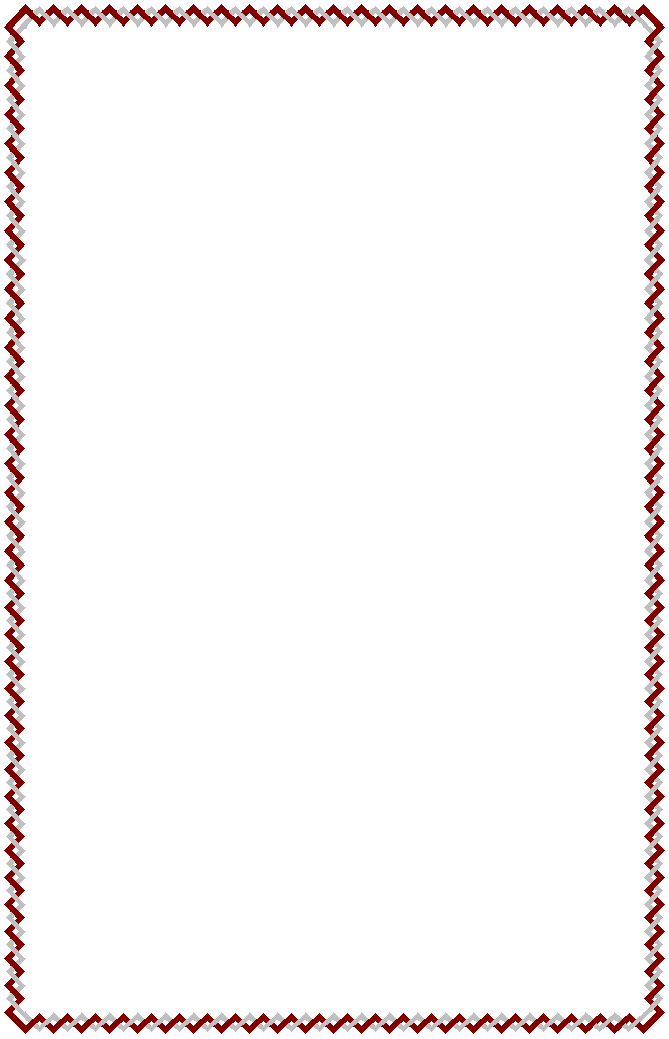 E - ANNOTAZIONI INTEGRATIVE / Additional notes / Observations complémentaires / Zusätzliche BemerkungenQualifica professionale conseguita in esito ad un percorso triennale di istruzione e formazione professionale durata  2970 oreF - VALUTAZIONE  CONCLUSIVA IN ESITO AL PERCORSO (COME DA VERBALE D‘ESAME)      /100A – PROFILO REGIONALE / Regional profile / Profile régional / Regionales Profil DENOMINAZIONE / Designation / Dénomination / NameDESCRIZIONE SINTETICA Synthetic description / Description synthétique / Kurzbeschreibung DESCRIZIONE SINTETICA PROFILO / Brief profile description / Description synthétique du profil / Kurzbeschreibung des BerufsbildesB – FIGURA E INDIRIZZO NAZIONALE DI RIFERIMENTO / National professional reference figure and field / Profession nationale et orientation de référence / Nationales Referenzberufsbild und FachrichtungFIGURA / Professional figure / Profession / BerufsbildOPERATORE ALLA RIPARAZIONE DI VEICOLI A MOTOREINDIRIZZO / Field / Orientation / FachrichtungMANUTENZIONE E RIPARAZIONE DELLE PARTI E DEI SISTEMI MECCANICI ED ELETTROMECCANICIRIPARAZIONE E SOSTITUZIONE DI PNEUMATICIREFERENZIAZIONI NAZIONALI / National references / Référencement national / Nationale ReferenzierungDESCRIZIONE SINTETICA FIGURA E INDIRIZZO / Synthetic description of the professional figure and field/ Description synthetique de la profession et de l’orientation / Kurzbeschreibung des Berufsbildes und der FachrichtungL’Operatore alla riparazione di veicoli a motore interviene, a livello esecutivo, nel processo di riparazione dei veicoli a motore, rispettando la normativa vigente.L’applicazione/utilizzo di metodologie di base, strumenti e informazioni consente di svolgere, a seconda dell’indirizzo, attività di manutenzione e riparazione delle parti e dei sistemi meccanici e meccatronici del veicolo a propulsione termica, ibrida ed elettrica, della carrozzeria, di riparazione e sostituzione di pneumatici, di manutenzione e riparazione delle macchine operatrici per l’agricoltura e l’edilizia.Collabora nella fase di accettazione, controllo di funzionalità, collaudo e riconsegna del veicolo al cliente.C - COMPETENZE ACQUISITE / Acquired competences / Compétences acquises / Erworbene KompetenzenSTANDARD FORMATIVO NAZIONALE / National training standard / Standard de formation nationale / Nationaler AusbildungsstandardCompetenze tecnico professionali specifiche / Specific technical and professional competences / Compétences techniques et professionnelles spécifiques / Spezifische technische und berufliche Kompetenzequalifica professionalequalifica professionaleProfessional Qualification / Qualification Professionnel / BerufsqualifikationISTRUZIONE E FORMAZIONE PROFESSIONALE  VOCATIONAL EDUCATION AND TRAINING ÉDUCATION ET FORMATION PROFESSIONNELLE BERUFSAUSBILDUNGProfessional Qualification / Qualification Professionnel / BerufsqualifikationISTRUZIONE E FORMAZIONE PROFESSIONALE  VOCATIONAL EDUCATION AND TRAINING ÉDUCATION ET FORMATION PROFESSIONNELLE BERUFSAUSBILDUNGai sensi del Decreto legislativo n. 226/2005 e della Legge regionale n. 8/2017ai sensi del Decreto legislativo n. 226/2005 e della Legge regionale n. 8/2017DENOMINAZIONE
Designation / Denomination / BezeichnungDENOMINAZIONE
Designation / Denomination / BezeichnungOPERATORE ALLA RIPARAZIONE DI VEICOLI A MOTOREOPERATORE ALLA RIPARAZIONE DI VEICOLI A MOTOREFigura Nazionale di Riferimento - indirizzo
National reference professional figure - Field / Profession nationale de référence - Orientation / Nationales Referenzberufsbild – FachrichtungFigura Nazionale di Riferimento - indirizzo
National reference professional figure - Field / Profession nationale de référence - Orientation / Nationales Referenzberufsbild – FachrichtungOPERATORE ALLA RIPARAZIONE DI VEICOLI A MOTOREINDIRIZZO: MANUTENZIONE E RIPARAZIONE DELLE PARTI E DEI SISTEMI MECCANICI ED ELETTROMECCANICIINDIRIZZO: RIPARAZIONE E SOSTITUZIONE DI PNEUMATICIOPERATORE ALLA RIPARAZIONE DI VEICOLI A MOTOREINDIRIZZO: MANUTENZIONE E RIPARAZIONE DELLE PARTI E DEI SISTEMI MECCANICI ED ELETTROMECCANICIINDIRIZZO: RIPARAZIONE E SOSTITUZIONE DI PNEUMATICISETTORE ECONOMICO PROFESSIONALE
   Professional economic sector / Domaine économique professionnel / Wirtschafts-und BerufsbereichSETTORE ECONOMICO PROFESSIONALE
   Professional economic sector / Domaine économique professionnel / Wirtschafts-und BerufsbereichMECCANICA, PRODUZIONE E MANUTENZIONE DI MACCHINE, IMPIANTISTICAMECCANICA, PRODUZIONE E MANUTENZIONE DI MACCHINE, IMPIANTISTICALivello EQF / EQF Level / Niveau EQF / EQF-Niveau  3Livello EQF / EQF Level / Niveau EQF / EQF-Niveau  3Conferita a
Awarded to / Dècerné à / VerleihtConferita a
Awarded to / Dècerné à / VerleihtNato/a a / Born in / Né(e) à / Geboren in          IL / On / Le / Am         Nato/a a / Born in / Né(e) à / Geboren in          IL / On / Le / Am         Conseguita presso l’istituzione formativa/scolastica
Achieved near the vocational training institute - school / Obtenu auprès de l’établissement de formation - scolaire / Absolviert an der Bildungseinrichtun- Schule Conseguita presso l’istituzione formativa/scolastica
Achieved near the vocational training institute - school / Obtenu auprès de l’établissement de formation - scolaire / Absolviert an der Bildungseinrichtun- Schule Sede / Place / Lieu / Ort       Data / Date / Date / Datum      Timbro e FirmaIl Rappresentante Legalen°  ………………………………… deln°  ………………………………… delTipo CompetenzaDenominazione competenza Competenza di cittadinanza Esercitare diritti e doveri nel proprio ambito esperienziale di vita e professionale, nel tessuto sociale e civile locale e nel rispetto dell’ambiente Competenza digitale Utilizzare le tecnologie informatiche per la comunicazione e la ricezionedi informazioni Competenza linguistica Esprimersi e comunicare in lingua straniera in contesti personali, professionali e di vitaCompetenze alfabetiche funzionali - comunicazione Esprimersi e comunicare in lingua italiana in contesti personali, professionali e di vitaCompetenze alfabetiche funzionali - comunicazione Comunicare utilizzando semplici materiali visivi, sonori e digitali, con riferimento anche ai linguaggi e alle forme espressive artistiche e creative Competenze matematiche, scientifiche e tecnologiche Utilizzare concetti matematici, semplici procedure di calcolo e di analisi per descrivere e interpretare dati di realtà e per risolvere situazioni problematiche di vario tipo legate al proprio contesto di vita quotidiano e professionale Competenze matematiche, scientifiche e tecnologiche Utilizzare concetti e semplici procedure scientifiche per leggere fenomeni e risolvere semplici problemi legati al proprio contesto di vita quotidiano e professionale, nel rispetto dell’ambiente Competenze storico-geografico-giuridiche ed economiche Identificare la cultura distintiva e le opportunità del proprio ambito lavorativo, nel contesto e nel sistema socio-economico territoriale e complessivo. Competenze storico-geografico-giuridiche ed economiche Leggere il proprio territorio e contesto storico-culturale e lavorativo, in una dimensione diacronica attraverso il confronto fra epoche e in una dimensione sincronica attraverso il confronto fra aree geografiche e culturaliArea di AttivitàDenominazione competenzaTipo esperienza /
Type of experience / Type d'expérience / Art von ErfahrungOre
Hours / Heures / StundenDenominazione del soggetto ospitante / Name of host organization / Dénomination du sujet d’accueil / Name der aufnehmenden EinrichtungSede - Contesto di svolgimento / Premises -work place / Siège - contexte de réalisation / Ort - Kontext der DurchführungCOD. ENTE:       COD. ENTE:       COD. ENTE:       ANNO FORMATIVO:  COD. PROGETTO:  4825/1/1137/20    COD. INTERVENTO: 4825/1/701/DEC/20-1TIPOLOGIA:  FI/Q3TTIPOLOGIA:  FI/Q3TAUTORIZZATO CON DECRETO DIRIGENZIALE N.       DEL      AUTORIZZATO CON DECRETO DIRIGENZIALE N.       DEL      AUTORIZZATO CON DECRETO DIRIGENZIALE N.       DEL      AUTORIZZATO CON DECRETO DIRIGENZIALE N.       DEL      Attività economica (ATECO 2007)Nomenclatura Unità Professionali (CP/ISTAT 2011)Attività economica (ATECO 2007)Nomenclatura Unità Professionali (CP/ISTAT 2011)Manutenzione e riparazione delle parti e dei sistemi meccanici ed elettromeccanici45.20.10 Riparazioni meccaniche di autoveicoli45.20.30 Riparazione di impianti elettrici e di alimentazione per autoveicoli45.20.99 Altre attività di manutenzione e di riparazione di autoveicoli45.40.30 Manutenzione e riparazione di motocicli e ciclomotori (inclusi i pneumatici)Riparazione e sostituzione di pneumatici45.20.40 Riparazione e sostituzione di pneumatici per autoveicoliManutenzione e riparazione delle parti e dei sistemi meccanici ed elettromeccanici6.2.3.1.1 Meccanici motoristi e riparatori di veicoli a motore6.2.4.1.5 ElettrautoRiparazione e sostituzione di pneumatici6.2.3.1.2 GommistiArea di AttivitàDenominazione competenza///Definire e pianificare fasi delle operazioni da compiere, nel rispetto della normativa sulla sicurezza, sulla base delle istruzioni ricevute, della documentazione di appoggio (schemi, disegni, procedure, distinte materiali) e del sistema di relazioni.///Approntare, monitorare e curare la manutenzione ordinaria di strumenti, utensili, attrezzature e macchinari necessari alle diverse fasi di lavorazione/servizio sulla base della tipologia di materiali da impiegare, delle indicazioni/procedure previste, del risultato atteso.///Operare in sicurezza e nel rispetto delle norme di igiene e di salvaguardia ambientale, identificando e prevenendo situazioni di rischio per sé, per altri e per l’ambiente.ADA.7.59.173 Riparazione meccanica e manutenzione di veicoli a motoreADA.7.59.174 Riparazione e sostituzione delle ruote (cerchioni e pneumatici)ADA.7.59.175 Installazione, manutenzione e riparazione di parti elettriche e/o elettroniche di veicoli a motoreADA.7.59.176 Riparazione della carrozzeria di veicoli a motoreADA.7.59.177 Demolizione di veicoli a motoreCollaborare all’accoglienza del cliente e alla raccolta di informazioni per definire lo stato del veicolo a motore.Collaborare all’individuazione degli interventi da realizzare sul veicolo a motore e alla definizione del piano di lavoro.ADA.7.59.173 Riparazione meccanica e manutenzione di veicoli a motore ADA.7.59.175 Installazione, manutenzione e riparazione di parti elettriche e/o elettroniche di veicoli a motoreEffettuare interventi di riparazione e manutenzione sul sistema motopropulsore.Effettuare interventi di riparazione e manutenzione sui sistemi di trazione.Effettuare interventi sui sistemi di sicurezza e assistenza alla guida.ADA.7.59.174 Riparazione e sostituzione delle ruote (cerchioni e pneumatici)Eseguire interventi di riparazione e sostituzione di pneumatici e cerchioni